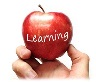 SectionInfo for each section (dot points)Word allocationIntroductionBackground to topicThesis statementMain points to be explored in the paperBody paragraph 1Topic sentenceSupport/elaborateEvidence/exampleLink to theoryBody paragraph 2Topic sentenceSupport/elaborateEvidence/exampleLink to theoryBody paragraph 3Topic sentenceSupport/elaborateEvidence/exampleLink to theoryBody paragraph 4Topic sentenceSupport/elaborateEvidence/exampleLink to theoryBody paragraph 5Topic sentenceSupport/elaborateEvidence/exampleLink to theoryBody paragraph 6Topic sentenceSupport/elaborateEvidence/exampleLink to theoryBody paragraph 7Topic sentenceSupport/elaborate.Evidence/exampleLink to theoryBody paragraph 8Topic sentenceSupport/elaborateEvidence/exampleLink to theoryConclusionSummary of main pointsRestate thesis statementFinal comment